Publicado en Madrid el 16/10/2017 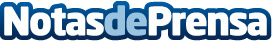 Smartclip y Atresmedia organizan la I edición de los Premios Vértice Los galardones reconocerán las mejores estrategias publicitarias del año en 10 categorías sectoriales diferentesDatos de contacto:José Manuel LópezResponsable de Social Media y Comunicación en R*689 86 20 46Nota de prensa publicada en: https://www.notasdeprensa.es/smartclip-y-atresmedia-organizan-la-i-edicion Categorias: Comunicación Marketing Televisión y Radio E-Commerce Premios http://www.notasdeprensa.es